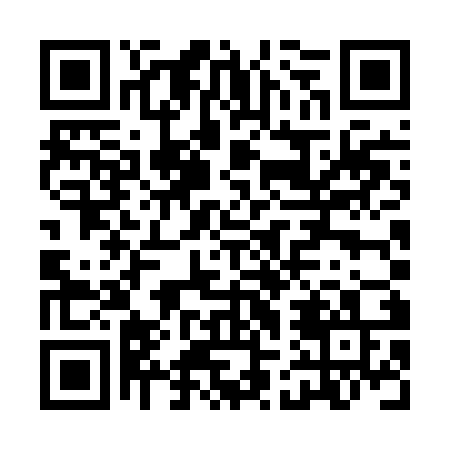 Prayer times for Altentrudingen, GermanyWed 1 May 2024 - Fri 31 May 2024High Latitude Method: Angle Based RulePrayer Calculation Method: Muslim World LeagueAsar Calculation Method: ShafiPrayer times provided by https://www.salahtimes.comDateDayFajrSunriseDhuhrAsrMaghribIsha1Wed3:415:561:155:158:3410:402Thu3:385:541:145:168:3610:423Fri3:355:531:145:168:3710:454Sat3:335:511:145:178:3810:475Sun3:305:491:145:178:4010:506Mon3:275:481:145:188:4110:527Tue3:245:461:145:198:4310:558Wed3:215:451:145:198:4410:589Thu3:185:431:145:208:4611:0010Fri3:155:421:145:208:4711:0311Sat3:125:401:145:218:4811:0612Sun3:095:391:145:218:5011:0813Mon3:065:371:145:228:5111:1114Tue3:035:361:145:228:5311:1415Wed3:005:351:145:238:5411:1616Thu2:585:331:145:238:5511:1917Fri2:575:321:145:248:5711:2218Sat2:575:311:145:248:5811:2319Sun2:565:301:145:258:5911:2420Mon2:565:281:145:259:0011:2421Tue2:565:271:145:269:0211:2522Wed2:555:261:145:269:0311:2623Thu2:555:251:145:279:0411:2624Fri2:545:241:145:279:0511:2725Sat2:545:231:155:289:0711:2726Sun2:545:221:155:289:0811:2827Mon2:545:211:155:299:0911:2828Tue2:535:201:155:299:1011:2929Wed2:535:201:155:299:1111:2930Thu2:535:191:155:309:1211:3031Fri2:535:181:155:309:1311:30